George M. DeWolf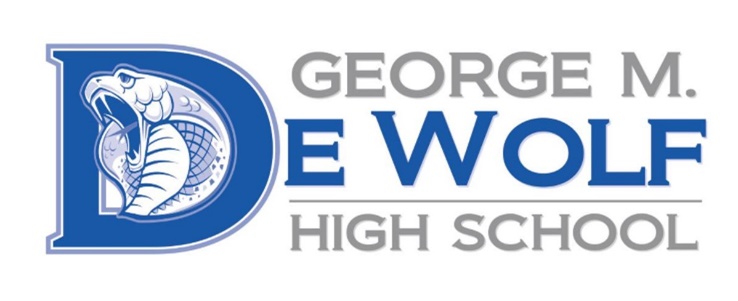 2445 W. Dakota Ave.Fresno, CA 93705Phone: (559) 457-2990Fax: (559) 457-2999Rachael Maciel, PrincipalJose Perez, CounselorLub Yim Hli 10, 2021Nyob Zoo Niam Txiv lossis Tus Saib Xyuas ,Thaum kawg ntawm lub xyoo kawm ntawv kawg, Cov tub ntxhais kawm Qib 11 tau xeem Smarter Balanced (SBAC) hauv kev paub lus Askiv zoo/paub paub (ELA) thiab lej. Cov kev xeem no yog ua raws California txoj kev kawm txuj ci, uas suav nrog kev muaj peev xwm sau kom meej, xav txog qhov xav tau, thiab daws teeb meem, uas yog qee qhov txuj ci uas cov tub ntxhais kawm xav tau kom ua tiav hauv tsev kawm qib siab thiab kev ua haujlwm.Nws yog ntuj rau txhua tus tub ntxhais kawm kom muaj kev kawm tau zoo nrog rau thaj chaw uas lawv xav tau kev txhawb nqa thiab txhim kho ntxiv. Qhov kev xeem uas koj tus menyuam xeem yog txhais los ntsuas cov txuj ci tseem ceeb tshaj plaws hauv txhua qhov kev kawm. Koj tuaj yeem nkag mus rau koj tus menyuam daim ntawv qhia qhab nia hauv ATLAS Parent Portal. Yog tias koj tsis muaj kev nkag mus rau lub portal, thov hu rau koj tus menyuam lub tsev kawm ntawv thiab tus thawj coj hauv chaw haujlwm yuav coj koj mus. Tsev neeg thiab tsev kawm ntawv koom tes yog tus yuam sij rau koj tus menyuam txoj kev vam meej. Kuv nyob hauv peb cheeb tsam, cov ntawv xeem tsuas yog ib txoj hauv kev los saib seb peb cov tub ntxhais kawm ua tau zoo li cas. W siv cov txiaj ntsig los nrhiav thaj chaw uas cov tub ntxhais kawm xav tau kev pab nyob rau xyoo kawm ntawv tom ntej. Nws tseem yog ib qho tseem ceeb kom paub tias cov ntawv xeem tsis tau siv los txiav txim siab yog tias tus tub ntxhais kawm txav mus rau qib tom ntej. Kuv caw koj koom nrog peb txhawb nqa koj tus menyuam txoj kev kawm txuas ntxiv mus. Thov hu rau koj tus menyuam tus kws qhia ntawv tham txog txoj hauv kev uas koj tuaj yeem txhawb koj tus menyuam ntawm nws txoj kev kom ua tiav lawv lub peev xwm loj tshaj plaws!Ua tsaug,Rachael Maciel, Principal